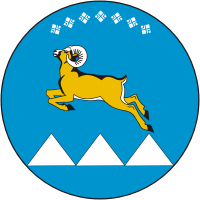 Муниципальное казенное учреждение «Эвено-Бытантайский национальный улус (район) РС (Я)»«Эведы-Бытантай национальный буган» муниципальнай оптинУПРАВЛЕНИЕ ОБРАЗОВАНИЯ ЭВЕНО-БЫТАНТАЙСКОГО НАЦИОНАЛЬНОГО УЛУСА(РАЙОНА) РС (Я)ЭВЕДЫ-БЫТАНТАЙ НАЦИОНАЛЬНАЙ БУГ ХУПКУЧЭКЭН УПРАВЛЕНИЯН____________________________________________________________________________________678580 РС (Я), Эвено-Бытантайский улус, с. Батагай-Алыта, ул.Советская 1, тел./факс 8(41160)21094, e-mail muuoalyta2@mail.ruот 25.06.2022 г.Исх.№ б/нАнализ эффективности деятельности руководителей образовательных организаций за 2023-2024 у.г.На основании Приказа начальника МКУ «Управление образования Эвено-Бытантайского национального улуса» №01-02/101 от 04.04.2024 г. «Об организации работы муниципальных организаторов по проведению оценки механизмов управления качеством образования» и Положения о муниципальной системе мониторинга эффективности руководителей Эвено-Бытантайского национального улуса Республики Саха (Якутия) в целях мониторинга системы управления качество образования, проведен мониторинг эффективности руководителей улуса. В МБОУ «Саккырырская СОШ им. Р. И. Шадрина» назначена новый руководитель, стаж работы в должности директора составляет 0 лет, в МБОУ «Кустурская СОШ им. И. Н. Слепцова» стаж работы директора составляет 3 года, в МКОУ «ДСОШ с дошкольной группой» - 26 лет. Все руководители имеют высшее образование, имеют высшее профессиональное образование по направлениям подготовки «Государственное и муниципальное управление», «Менеджмент», «Управление персоналом», а также участвовали в республиканском форуме руководителей образовательных организаций 2023 г. Замечаний и дисциплинарных взысканий за 2023-2024 у.г. не имеют. Руководителям организаций рекомендовано:привлекать внебюджетные средства через грантовую деятельность и платные услуги, в том числе образовательные;Разработать мероприятия по повышению качества обучения, внести в план мероприятий по повышению качества обучения изменения, скорректировать Дорожную карту плана;Принять меры по увеличению количества педагогов, занимающихся с одаренными обучающимися;Повысить долю участников (обучающихся), подготовленных педагогами для участия на региональном этапе Всероссийской олимпиады школьников;Принять меры по мотивации педагогических работников на индивидуальную работу с одаренными детьми (НИР);Создать рабочую группу для написания проекта и/или программы по инновационной работе для последующего получения статуса РИП и ФИП.Необходимо периодически проводить плановую работу по прохождению педагогами курсов повышения квалификации по работе с одаренными детьми;Необходимо продумать варианты участия качественных научно-исследовательских работ на федеральном уровне, утвержденный Министерством Просвещения Российской Федерации.По результатам проведенного мониторинга и анализа будут даны адресные рекомендации руководителям образовательных учреждений. Начальник МКУ УО                                                           Потапов П. Г.